2017 Maryland Envirothon Questionnaire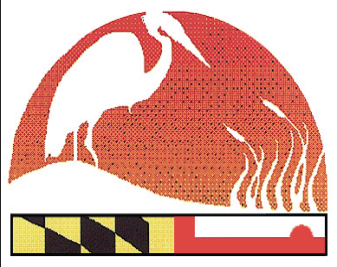 Completed by:  ______________________The information provided will be used for program fundraising efforts and grant-writing narratives.  Please try to completely answer all questions.  Though, if you are unsure, leave the area blank.     These questions are in reference to your 2016/2017 county program.   1.  County/City/Winning High School/Team Name:  2.  Total number of days spent training students for Envirothon: 3.  Number of public & private high schools and home school organizations in county/city:  4.  Number of participating public high schools:                                                                                                                      private high schools:                                              home school organization: 5.  Number of teams:  _________	students:  _________ 6. Number of: repeat students:  _________	repeat advisors:  _________7. Number of volunteers assisting your  program: 8. Name of state/federal agencies that assist: 9. Total number of teachers participating: 10. Actual numbers of ethnic diversity of your participants:		a. Hispanic:			c. African-American:		e. Asian:	 		b. Native American:		d. Anglo:			f. Other:		Total Number of your participants _______________11. Number of minority students from winning team: 12. From the winning team:  # male students:  _________	b. # female students:  _________13.  Are there any challenges for taking on more teams in 2017-2018?  14.  Do you have enough resource trainers? 15.  Will your county have a 2017/2018 Envirothon program?  